Library Name or Any Title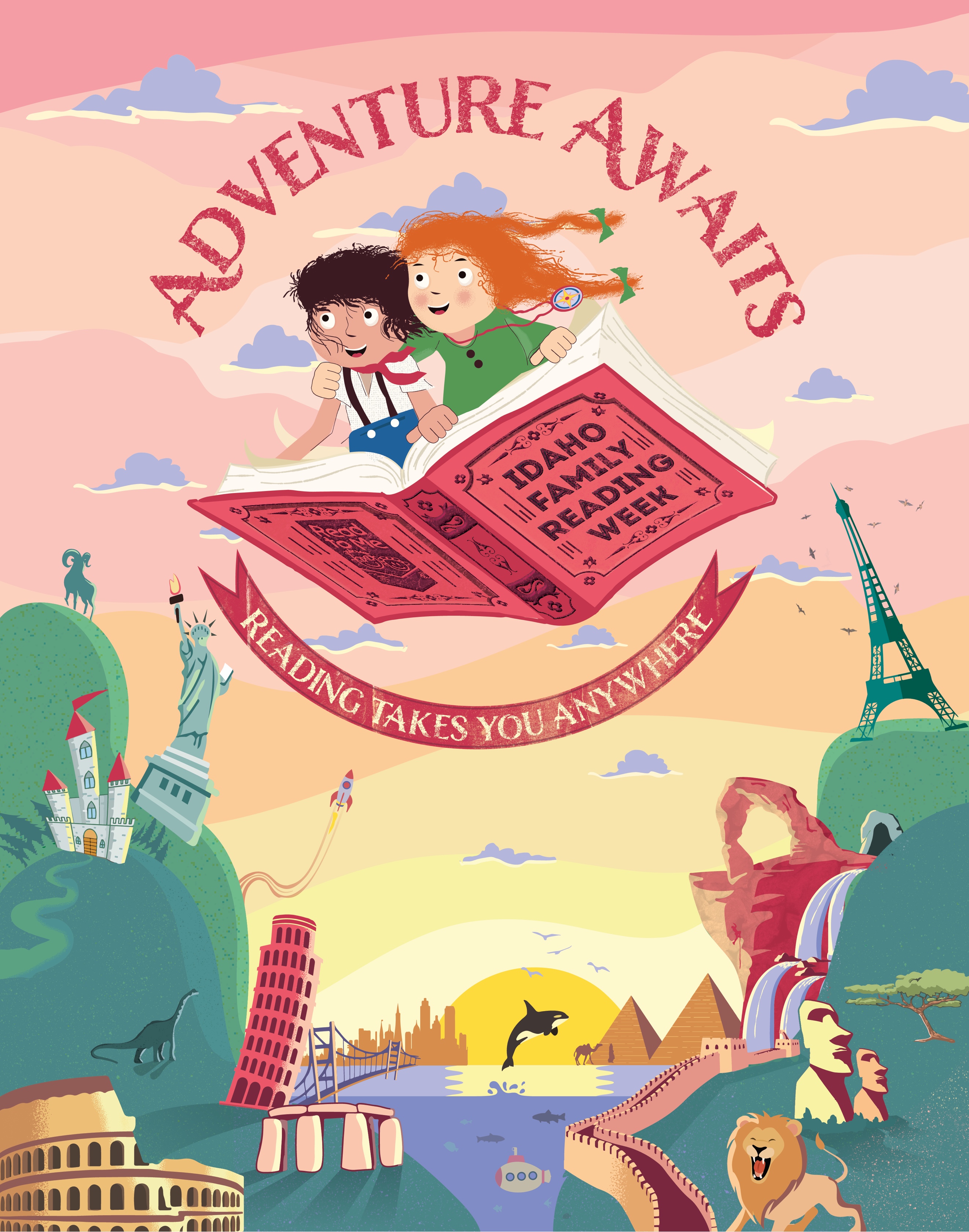 Description goes here, Description goes here, Description goes here, Description goes here, Description goes here,Description goes here, Description goes here, Description goes here, Description goes here,Description goes here, Description goes here, Description goes here,